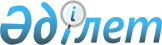 Қазақстан Республикасы Үкіметінің 2006 жылғы 29 сәуірдегі N 343 және 2006 жылғы 25 тамыздағы N 817 қаулыларына өзгерістер мен толықтырулар енгізу туралы
					
			Күшін жойған
			
			
		
					Қазақстан Республикасы Үкіметінің 2007 жылғы 19 қарашадағы N 1094 Қаулысы. Күші жойылды - Қазақстан Республикасы Үкіметінің 2016 жылғы 25 шілдедегі № 439 қаулысымен      Ескерту. Күші жойылды - ҚР Үкіметінің 25.07.2016 № 439 (алғашқы ресми жарияланған күнінен бастап қолданысқа енгізіледі) қаулысымен.      Қазақстан Республикасының Үкіметі  ҚАУЛЫ ЕТЕДІ:       1. Қазақстан Республикасы Үкіметінің кейбір шешімдеріне мынадай өзгерістер мен толықтырулар енгізілсін:       1) "Қазақстан Республикасы нормативтік құқықтық кесімдерінің мемлекеттік тізілімін, нормативтік құқықтық кесімдерінің эталондық бақылау банкін жүргізу ережесін бекіту туралы" Қазақстан Республикасы Үкіметінің 2006 жылғы 29 сәуірдегі N 343  қаулысында (Қазақстан Республикасының ПҮАЖ-ы, 2006 ж., N 15, 149-құжат):       көрсетілген қаулымен бекітілген Қазақстан Республикасы нормативтік құқықтық кесімдерінің мемлекеттік тізілімін, нормативтік құқықтық кесімдерінің эталондық бақылау банкін жүргізу ережесінде:       4-тармақтың тоғызыншы абзацында "орталық мемлекеттік органдар ведомстволары басшыларының нормативтік құқықтық бұйрықтары;" деген сөздер алынып тасталсын;       5-тармақтың үшінші абзацында ", олардың ведомстволарының" деген сөздер алынып тасталсын; 

      2) күші жойылды - ҚР Үкіметінің 2011.08.25 № 964 Қаулысымен;

      2. Осы қаулы қол қойылған күнінен бастап қолданысқа енгізіледі.       Қазақстан Республикасының       Премьер-Министрі 
					© 2012. Қазақстан Республикасы Әділет министрлігінің «Қазақстан Республикасының Заңнама және құқықтық ақпарат институты» ШЖҚ РМК
				